VESELI DECEMBER V VRTCU ČIRČE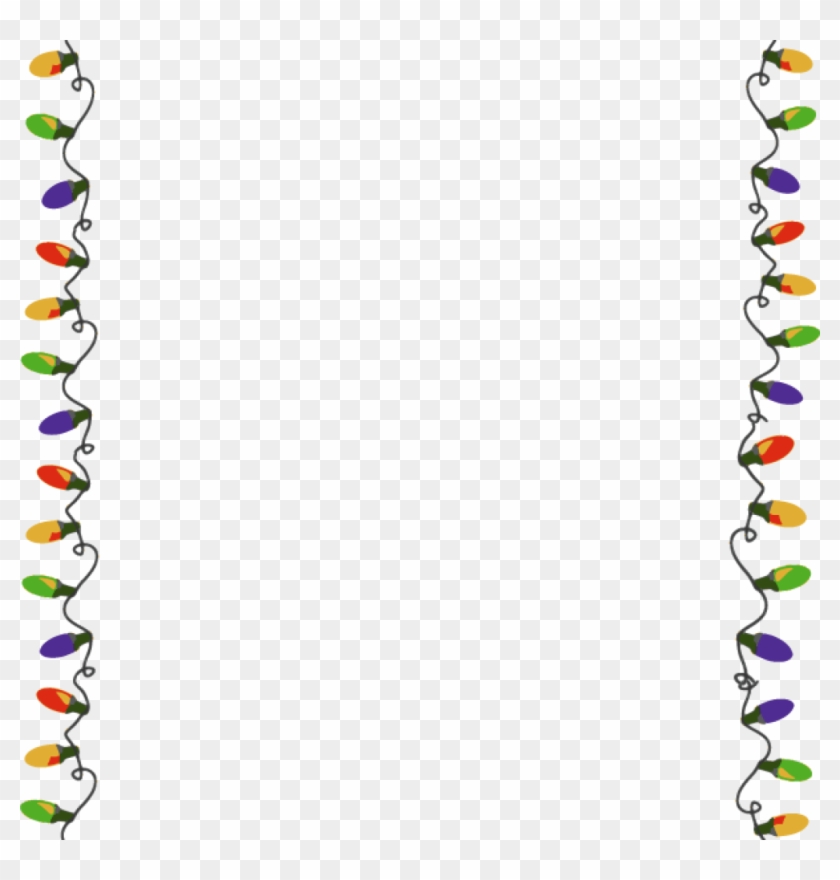 2.12.POSTAVITEV NOVOLETNEGA BAZARJA3.12.INSTRUMENTALNA GLASBA IN VAJE JOGE ZA OTROKE4.12.RAZVAJAMO SE Z MASAŽAMI5.12.MIKLAVŽEVANJE/ STAREJŠA SKUPINA- OBISK KNJIŽNICE/ NAJMLAŠI – PREDSTAVA ČEVELJ LEZE, ČEVELJ GRE6.12.BABICA ZIMA- PREDSTAVA ZA OTROKE, NAUČIMO SE NOVO PESMICO8.12.ČAROBNA USTVARJALNICA Z BABICO ZIMO( ČAROBNE PALIČICE, LOVILEC SANJ, SKRIVNA SPOROČILA, OKRASKI ZA JELKO… )10.12.IZDELUJEMO VOŠČILNICE IN DARILA ZA STARŠE- DLAN DOBRIH ŽELJA11.12.LIKOVNA USTVARJALNICA, POSTAVITEV NOVOLETNE JELKE 12.12.OBISK DEDKA MRAZA V VRTCU/ POPOLDNE POHOD Z LUČKAMI S STARŠI13.12.PETKOVO UŽIVANJE V TIŠINI – SLIŠIM, ČUTIM….16.12.STAREJŠA SKUPINA- OGLED PREDSTAVE ŠKRAT KUZMA V LJUBLJANIUSTVARJAMO SVOJO DOMIŠLIJSKO PRAVLJICO17.12.DUHEC, KAJ MI PA MOREŠ18.12.PEKARNA PRI BABICI ZIMI19.12.ISKANJE IZGUBLJENEGA MEDVEDKA20.12.PETKOVA ZGODBICA NAD OBLAKI - VODENA VIZUALIZACIJA23.12.POZDRAV NOVEMU LETU  - KROG IN MANDALE24.12.PREDNOVOLETNI PLES IN SLAVNOSTNO KOSILO25.12.PRAZNIK26.12.PRAZNIK27.12.DEŽURSTVO.30.12.DEŽURSTVO31.12.DEŽURSTVO